проект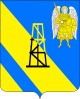 СОВЕТ КИЕВСКОГО СЕЛЬСКОГО ПОСЕЛЕНИЯКРЫМСКОГО РАЙОНАРЕШЕНИЕот __.__.2020г.			                                                                           №  ___                                                      село КиевскоеО внесении изменений в решение Совета Киевского  сельского поселения Крымского района от 19 декабря 2018 года № 264 «Об утверждении Положения о порядке управления и распоряжения объектами муниципальной собственности Киевского   сельского поселения Крымского района»Руководствуюсь надзорным актом Крымской межрайонной прокуратуры, в целях актуализации регламентированного порядка управления и распоряжения объектами муниципальной собственности Киевского сельского поселения Крымского района в соответствии с действующим законодательством, Совет  Киевского   сельского поселения Крымского района, р е ш и л:1. Внести изменения в решение  Совета Киевского  сельского поселения Крымского района от 19 декабря 2018 года № 264 «Об утверждении Положения о порядке управления и распоряжения объектами муниципальной собственности Киевского   сельского поселения Крымского района»  изложив пункта 12.11 приложения к Решению  в следующей редакции:«12.11. Приватизация муниципального имущества осуществляется только способами, указанными в статье 13 Федерального закона от 21 декабря 2001 года № 178-ФЗ «О приватизации государственного и муниципального имущества».».2. Администрации Киевского сельского поселения Крымского района настоящее постановление обнародовать путем размещения на информационных стендах, расположенных на территории муниципального образования и разместить на официальном сайте администрации Киевского сельского поселения Крымского района в сети Интернет.3. Настоящее решение вступает в силу со дня официального обнародования.Председатель Совета Киевского сельского поселения Крымского района 							С.А.ОтрощенкоГлава Киевского сельского поселенияКрымского района                                                                          Б.С.Шатун